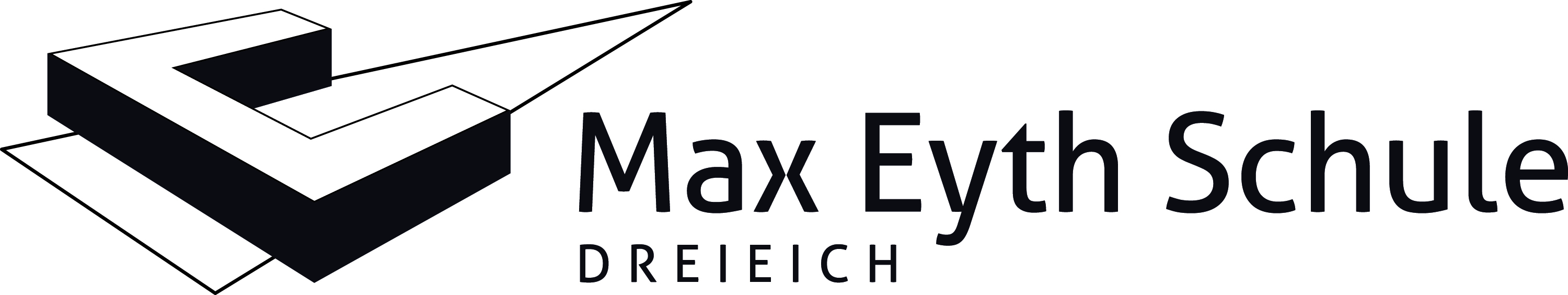 FachoberschuleFachrichtung:	…………………………………………………Schwerpunkt:  ………………………………………………….PraktikumsberichteName: ………………………………………………	Vorname:  ……………………Adresse: …………………………………………………………………………………………….Tel.:	………………………………………………..	E-Mail: …………………………Klasse: ……………………………………………	Klassenlehrer: …………….Praktikumsbetrieb: …………………………………………………………………………….Adresse: ………………………………………………………………………………………………..Praktikumsbetreuer: ……………………………………………………………………………Tel.:	………………………………………………………	E-Mail: ……………………………….Praktikum FachoberschulePraktikumsberichteInhaltsverzeichnis:1.	 Deckblatt / Datenblatt 2. 	 Inhaltsverzeichnis3.	 Organisation des Praktikums4.	 Praktikumsvertrag5. 	 Praktikumsplan des Praktikumsbetriebes6.	 1. PraktikumsberichtVorstellung des PraktikumsbetriebesTagesberichte7.	 2. PraktikumsberichtTagesberichtePraktikumsvertragPraktikumsplanHinweis: Der Gegenstand und die Durchführung des Praktikumsmüssen von der Fachoberschule im Einvernehmen mit der Praxiseinrichtung im Rahmen eines „Praktikumsplanes“ schriftlich festgelegt werden. Anhand des Praktikumsplanes soll es dem Praktikanten außerdem ermöglicht werden sich zu orientieren und den Fortgang der Ausbildung zu verfolgen. Der Praktikumsbetrieb bzw. die Ausbildungsleitung des Betriebeserstellt einen Praktikumsplan, dieser bedarf der Schriftform und ist zur Herstellung des gesetzlich geforderten Einvernehmens der Fachoberschule zur Kenntnisnahme zuzuleiten.PraktikumsberichtName:  ___________________________________________für die Zeit vom ______________  bis zum ________________Inhalt:  1. PraktikumsberichtVorstellung des PraktikumsbetriebesTäglich ausgeführte Tätigkeiten (Tagesberichte)
2. PraktikumsberichtName:  ___________________________________________für die Zeit vom ______________  bis zum ________________Inhalt:  2. PraktikumsberichtTäglich ausgeführte Tätigkeiten (Tagesberichte)